УКРАЇНА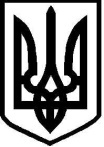 СКАЛА–ПОДІЛЬСЬКИЙ НАВЧАЛЬНО-ВИХОВНИЙ КОМПЛЕКС «ЗАГАЛЬНООСВІТНІЙ НАВЧАЛЬНИЙ ЗАКЛАД І-ІІІ СТУПЕНІВ –ДОШКІЛЬНИЙ НАВЧАЛЬНИЙ ЗАКЛАД»вул. Грушевського, 33, смт Скала–Подільська, Борщівський район, Тернопільська область 48720   тел. 5-11-85 		E-mail: spschool@i.ua	Код ЄДРПОУ 24620769__________________ року № _____ 	Н А К А З16 квітня 2021 року									№ 59Про продовження освітнього процесу у форматі дистанційного навчанняНа виконання вимог постанови Кабінету Міністрів України від 9 грудня 2020 року №1236 «Про встановлення карантину та запровадження обмежувальних протиепідемічних заходів з метою запобігання поширенню на території України гострої респіраторної хвороби COVID-19 спричиненої коронавірусом SARS-CoV-2» (зі змінами), засідання комісії з питань техногенно-екологічної безпеки та надзвичайних ситуацій при Скала-Подільській селищній раді від 15 квітня 2021 року (Протокол № 3), з метою забезпечення безпеки громадян, задля недопущення поширення гострої респіраторної хвороби COVID-19, спричиненої коронавірусом SARS-CoV-2 Н А К А З У Ю:Продовжити освітній процес у формі дистанційного навчання з використанням новітніх інформаційних технологій (без відвідування закладу здобувачами освіти) до 30 квітня 2021 року.Заступнику директора з навчально-виховної роботи Т. В. Філь, завідувачу філії Дячинському Д. В. організувати роботу щодо недопущення зниження якості освітнього процесу, забезпечення належного виконання навчальних програм.Вчителям інформатики Войцехівській С. В., Шеляку О. Є, Тутиніній Н. В. надати фахову допомогу педагогічним працівникам в організації дистанційного навчання з відображенням інформації про форми роботи на сайті закладу. Класним керівникам 1-11 класів довести зміст даного наказу до відома батьків та учнів через вайбер групи, забезпечити організацію дистанційної форми навчання у класах.Завідувачу господарства Бездуху Т. П., завідувачу філії            Дячинському Д. В. організувати комплекс заходів щодо підтримання протиепідемічного режиму.7. Шкільним кухарям Семчишин Л. М., Біланюк Л. М., внести зміни у порядок організації гарячого харчування учнів 1-4 класів та пільгових категорій (5-11 та 5-9 відповідно) з 05 травня 2021 року.8. Контроль за виконанням наказу залишаю за собою.Директор НВК					Н. В. ДОРОЖ